2017 HILLTOPPER BOYS SOCCER CAMP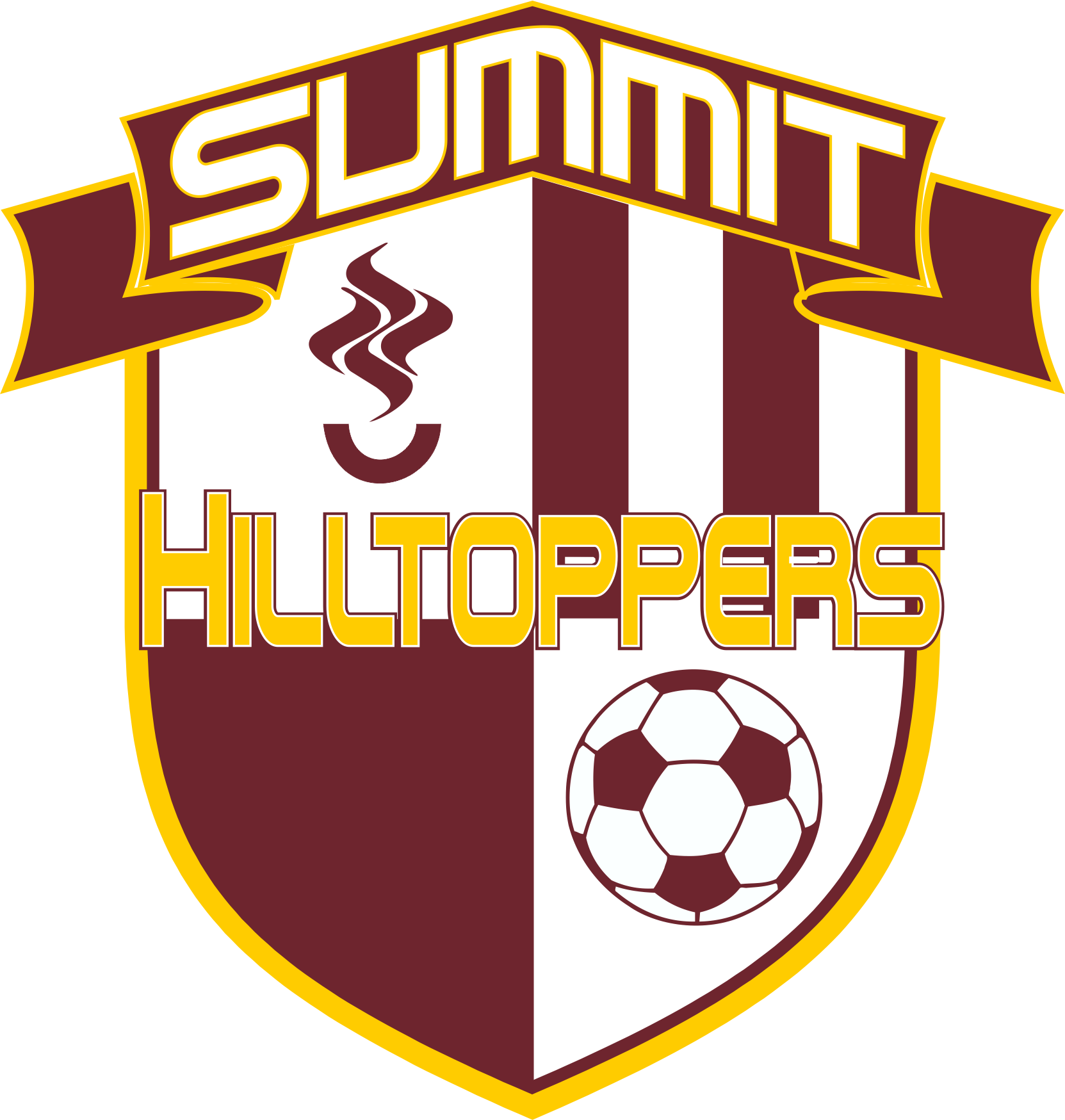 At Memorial FieldsAugust 22nd, 23rd, 24th5:30-7:30 pmFor All Summit Boys Soccer Players 3rd-8th GradesCAMP FEE: $100.00 for 3 days or $40.00 for one day Come train with the Summit High’s Varsity Boys Soccer Coaching Staff, Players and Alumni!  Campers will be instructed in a series of game related drills to work on their fundamentals and technique.  We highly recommend that you attend this camp if you plan to play soccer this fall.NOTE: IF you have any questions or concerns, please call Coach Sularz at (201) 707-0350 or email asularz@summit.k12.nj.usMake $100.00 CASH or CHECK payable to Summit HS Boys SoccerHand in or mail CASH or CHECKS to:Summit Athletic Office℅ Coach Ashley SularzSummit High School125 Kent Place Blvd., Summit, NJ 07901*PLEASE SEND IN THIS FORM WITH PAYMENT2017 HILLTOPPER BOYS SOCCER CAMPNAME: _____________________________	____________     AGE:______      GRADE entering in fall ______ADDRESS:________________________________________________________________________________Home Phone #:______________________________	Emergency Contact #					Position(s): _________________________________	Shirt Size (Circle)      YS      YM     YL     AS    AMMedical Concerns / Conditions: ________________________________________________________________I hereby give my child permission to participate in this program offered by Hilltopper Boys Soccer Camp.  In signing this form, I understand that there is no insurance provided, I hereby release the City of Summit and any individual connected with the City of Summit and the Summit High School Boys Soccer Program from any and all law suits, medical expenses, hospital or other expenses that may arise from injury to or caused by each individual’s participation in this program.  I certify that my child is in proper physical condition to participate in this program.  My child understands that good sportsmanship is required.______________________________         ___________________________		____________Parent / Guardian Name (please print)	Parent / Guardian Signature				DateParent / Guardian Name (please print)	Parent / Guardian Signature			         Date